БОЙОРОК                                                                           РАСПОРЯЖЕНИЕ26 апрель  2022 й.                              № 16                       26 апреля 2022 г.О проведении месячника пожарной безопасности в сельском поселении Асавдыбашский сельсовет муниципального района Янаульский район Республики БашкортостанВ соответствии с Федеральным законом от 21.12.1994 № 69-ФЗ «О пожарной безопасности», постановлением Правительства Российской Федерации от 12.04.2012 № 290 «О федеральном государственном пожарном надзоре», Законом Республики Башкотостан от 30.11.2005 № 243-з «О пожарной безопасности», постановлением Правительства Республики Башкортостан от 16.04.2012 № 111 «О ежегодном комплексе мероприятий по обеспечению пожарной безопасности в весенне-летний период на территории Республики Башкортостан», распоряжением Администрации муниципального района Янаульский район от 25 апреля 2022 г. № 166-р, в целях профилактики пожаров, популяризации профессии пожарного спасателя и обучения населения мерам пожарной безопасности, в связи с повышением опасности возникновения пожаров с наступлением весенне-летнего периода, во исполнение плана основных мероприятий сельского поселения Асавдыбашский сельсовет муниципального района Янаульский район Республики Башкортостан:1. Провести с 25 апреля по 25 мая 2022 года на территории сельского поселения Асавдыбашский сельсовет муниципального района Янаульский район месячник пожарной безопасности.2. Утвердить прилагаемый план неотложных мероприятий по обеспечению пожарной безопасности на территории сельского поселения Асавдыбашский сельсовет муниципального района Янаульский район в период месячника.3. Рекомендовать руководителям учреждений организовать выполнение плана неотложных мероприятий по обеспечению пожарной безопасности в населенных пунктах, на объектах, организациях, учреждениях в период месячника.         4.Контроль  за исполнением  данного распоряжения  оставляю  за собой.Глава сельского поселения                                                    А.Д.ШакировПриложениеУтвержденраспоряжением Администрации сельского поселенияАсавдыбашский сельсоветмуниципального района Янаульский районРеспублики Башкортостанот 26 апреля 2022 года № 16ПланОрганизационно-практических мероприятий по обеспечению пожарной безопасностив сельском поселении Асавдыбашский сельсовет муниципального района Янаульский район Республики Башкортостанв период проведения безопасности с 25 апреля по 25 мая 2022 годаБАШKОРТОСТАН РЕСПУБЛИКАHЫ ЯNАУЫЛ  РАЙОНЫ МУНИЦИПАЛЬ РАЙОНЫНЫN  асауZыбаш АУЫЛ СОВЕТЫ АУЫЛ БИЛEМEHЕ  ХАКИМИEТЕ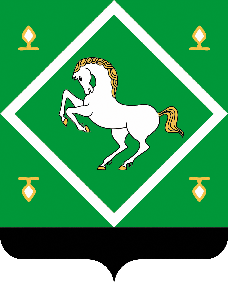 Администрациясельского поселенияАСАВДЫБАШСКИЙ СЕЛЬСОВЕТ МУНИЦИПАЛЬНОГО  района ЯНАУЛЬСКИЙ РАЙОН РЕСПУБЛИКИ БАШКОРТОСТАН№ п/пНаименование мероприятийСроки выполненияОтветственные исполнители(по согласованию)1.На территории населенных пунктов сельского поселения отведение специально выделенных площадок по сбору горючих отходов, мусора, сухой травянистой растительности, листьев в контейнеры, а также организация вывоза мусора на санкционированные свалкидо 29 апреля 2022 годаАдминистрация сельского поселения2.Проведение выездных заседаний КЧС и ОПБ муниципального района Янаульский район по вопросам реализации первичных мер пожарной безопасности  до 29 апреля 2022 годаАдминистрация сельского поселения3.Организация обучения состава профилактических групп по проведению профилактических мероприятий в жилом фонде, населенных пунктах, направленных на снижение рисков возникновения пожаровдо 01 мая 2022 годаАдминистрация сельского поселения4.Организация проведения работы с населением по профилактике возникновения пожаров в быту, по разъяснению действий при пожаре, правил вызова пожарно-спасательных подразделений, применения средств пожаротушения, акцентировав внимание на профилактической работе с многодетными семьями, одинокими престарелыми гражданами, лицами, склонными  употреблению спиртных напитков и ведущими асоциальный образ жизни  до 29 апреля 2022 годаАдминистрация сельского поселения5.Организация межведомственного взаимодействия по принятию своевременных мер, связанных с уборкой территорий населенных пунктов, объектов экономики, подверженных угрозе распространения природных пожаров от горючих материалов и сухой травянистой растительностив течение пожароопасного периода 2022 годаАдминистрация сельского поселения6.В целях проведения профилактической работы по недопущению перехода пожаров на населенные пункты и лесной фонд создание мобильных групп по своевременному обнаружению загораний и выявлению виновных лиц. Спланировать маршруты патрулирования. Организация проведения совместных с органами внутренних дел, плановых осмотров, обследований в части соблюдения порядка выжигания сухой травянистой растительности, порядка использования открытого огня и разведения костровдо 29 апреля 2022 годаАдминистрация сельского поселения7.Организация информирования населения через средства массовой информации, официальные сайты Администрации сельского поселения о действующем порядке содержания и ремонта внутридомового газового оборудования, правилах безопасного пользования газом в быту, о необходимости своевременного технического обслуживания и ремонта оборудования 2 раза в неделюАдминистрация сельского поселения8.Организация проведения дополнительных мероприятий в рамках реализации акции «Автономный пожарный-в каждый дом»ежедневноАдминистрация сельского поселения9.Проведение проверок источников наружного противопожарного водоснабжения, состояния пирсов и подъездных путей к нимдо 10 мая 2022 годаАдминистрация сельского поселения10.Проведение совместных рейдов сотрудниками государственной противопожарной службы, сотрудников органов внутренних дел по проверке противопожарного состояния жилых домов многодетных и неблагополучных семей, лиц, состоящих на профилактическом учете, злоупотребляющих спиртными напитками, лиц, относящихся к категории социального риска, многодетных семей, одиноких и престарелых граждандо 25 мая 2022 годаАдминистрация сельского поселения11.Реализация мероприятий по оказанию адресной помощи неблагополучным, многодетным семьям, инвалидам и одиноким престарелым гражданам по приведению жилищ в пожаробезопасное состояние, в том числе по оборудованию их жилищ автономными дымовыми пожарными извещателямив период месячника, постоянноАдминистрация сельского поселения12.Принятие мер по запрету сжигания мусора и сухой травы вне установленных мест и вблизи населенных пунктов, недопущению устройства на территориях общего пользованиядо 10 мая 2022 годаАдминистрация сельского поселения13.Проведение очистки территорий, прилегающих к лесу от сухой травянистой растительности, пожнивных остатков, валежника, порубочных остатков, мусора и других горючих материалов либо отделению леса противопожарной минерализованной полосойдо 10 мая 2022 годаАдминистрация сельского поселения14.Организация создания дополнительных постов в лесах из числа местных жителей и волонтеров с целью пересечения возможных нарушений требований пожарной безопасностидо 1 мая 2022 годаАдминистрация сельского поселения